Продажа готового бизнесаПродажа ликвидного интернет ресурса: городские порталы «Про города» с рекламным потенциалом от 50 000 до 500 000 рублей в месяц.В данном предложении мы предлагаем самый простой и интересный способ получения дохода с минимальными затратами на старте, который подойдет как начинающему предпринимателю, так и акулам бизнеса. Бизнес, который заставит окружающих Вас уважать и с Вами считаться!Вход в бизнес: от 200 000 рублей. Окупаемость: от 3 месяцев.Прибыль: от 50 до 500 тыс.руб.Обучение и сопровождение на всех этапах владения бизнесом гарантировано создателями ресурса.Продавец, рекламная группа «ПИАР Сити» (Сайт компании: www.pr.city), выставила на продажу свои интернет-активы, созданные в 2011 году. Группа сайтов «Про города» – это городские порталы, включающие в себя почти все города и городские округа Московской области, в том числе г.Москву (общее количество - 80 сайтов). Причина продажи: В настоящее время, каждый сайт, выставленный на продажу, приносит компании доход в размере не менее 50 тыс.руб за счет продажи рекламных мест на сквозных баннерах и контекстной рекламе. В рамках деятельности компании – это сравнительно небольшой доход, который отвлекает административный ресурс от решения основных, текущих задач. Полноценное ведение деятельности по обслуживанию порталов требует содержать в штате не менее 30-40 сотрудников на подготовку контента и работу с рекламодателями. Передача Интернет-ресурса в актив рекламной Компании, Администрации города, либо Индивидуальному предпринимателю предоставит возможность приобретателю получить возможность иметь собственные рекламные площади, возможность обратиться ко всем жителям города, а самое главное, дает возможность получать дополнительный доход, который может стать основным источником в размере от 50 000 до 500 000 рублей. Компания «ПИАР Сити» (в настоящее время компания владеет более 600 сайтами и интернет-площадками), направила свою деятельности в другие ниши. Компания выбрала для себя узкоспециализированный курс развития по созданию сайтов компаний и созданию интернет-справочников. В настоящее время компания обслуживает более 600 собственных сайтов, что не позволяет вести полноценную работу по ведению контента на городских порталах. По мнению специалистов «ПИАР Сити» – городские порталы – это отличный готовый инструмент по привлечению рекламодателей и получению основного, либо дополнительного дохода. Предложение особенно выгодно и потому, что сайты продаются без наценки, по цене значительно ниже, чем при заказе разработки аналогичного ресурса в любой компании по созданию интернет-сайтов. Наличие действующих договоров с рекламодателями в стоимости продажи не учитываются. Стоимость за 1 шт.:  					от 200 000 руб. за 1 штСтоимость группы сайтов (80 шт.): 		16 млн.руб. (80 сайтов)В чем заключается бизнес:Городской портал — это сложно устроенный веб-сайт, содержащий различные интерактивные сервисы (новости, форумы, голосование, поиск и др.), функционирующие в рамках данного сайта. По своей структуре портал является разветвленным ресурсом, содержащим огромное количество ссылок и тысячи разделов.Ключевыми особенностями интернет-портала являются:Возможность взаимодействия с пользователем сайта;Наличие чатов, форумов, комментариев;Удобная навигация по сайту;Интуитивно понятный, сбалансированный интерфейс;Развитая сервисная часть;Большое количество внешних ссылок.Интернет-портал создается для привлечения на сайт рекламодателей с целью получения прибыли за счет оказания рекламных услуг. Городской интернет-портал – это, по сути, рекламные площади, которые сдаются рекламодателям федерального, либо муниципального значения. Станьте владельцем известного городского интернет-портала и получите массу преимуществ:В наше время блогерства и Инстаграмма – Вы можете перейти на качественно новый уровень. Вы можете реализовывать себя на страницах своего собственного городского портала, Вы будете предоставлять интересный, «годный», а главное: нужный обществу контент.Вы станете полезным обществу и городу, в котором Вы живете. Вас будут знать, уважать и считаться с Вашим мнением. У Вас будет доступ во все административные ресурсы Вашего города, Вы без труда будете открывать для себя любые двери.ВЫ СТАНЕТЕ ДАЛЕКО НЕ ПОСЛЕДНИМ ЧЕЛОВЕКОМ В СВОЕМ ГОРОДЕ!А САМОЕ ГЛАВНОЕ – ЭТО ПРИБЫЛЬ, КОТОРУЮ ВЫ БУДЕТЕ ПОЛУЧАТЬ С ПЕРВЫХ ДНЕЙ ВЛАДЕНИЯ РЕСУРСОМ, КОТОРЫЙ БУДЕТ ПОСТОЯННО РАСТИ.Список городских интернет-порталов, выставленных на продажу:Москва, Подольск, Климовск, Троицк, Домодедово, Видное, Щербинка, Голицыно, Серпухов, Чехов, Воскресенск, Раменское, Жуковский, Электроугли, Апрелевка, Балашиха, Реутов, Люберцы, Котельники, Дзержинский, Лыткарино, Протвино, Ногинск, Электросталь, Железнодорожный, Красногорск, Звенигород, Одинцово, Зеленоград, Бронницы, Волоколамск, Дмитров, Долгопрудный, Дубна, Егорьевск, Зарайск, Ивантеевка, Дедовск, Истра, Кашира, Клин, Коломна, Королёв, Красноармейск, Нахабино, Краснознаменск, Лобня, Лосино-Петровский, Луховицы, Можайск, Мытищи, Наро-Фоминск, Старая Купавна, Кубинка, Орехово-Зуево, Павловский Посад, Пушкино, Пущино, Руза, Сергиев Посад, Хотьково, Солнечногорск, Ступино, Фрязино, Химки, Черноголовка, Шатура, Щелково, Высоковск, Дрезна, Краснозаводск, Куровское, Ликино Дулево, Озеры, Пересвет, Рошаль, Талдом, Электрогорск, Юбилейный, Яхрома.Обращайтесь по вопросам организации переговоров с собственниками бизнеса по тел. 8-903-278-45-93Руководитель по развитию проекта «MAGORCLUB» 			Ковалева Татьяна АлександровнаИП Едаков Алексей Анатольевич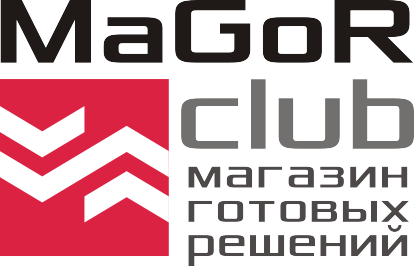 Юр. адрес:142184, Московская область, г. Подольск, мкр. Климовск, ул. Революции, д. 4, кв. 81Фактический  адрес: 142116,  Московская  область,  г. Подольск,   Домодедовское шоссе,  д. 14ИНН   502102695609,   Р/с  40802810400000033385   Отд. «Подольское»  АО «Райффайзенбанк»БИК  044525700,   К/с 30101810200000000700,    ОКПО 0122307330,  ОГРНИП  317507400048131Тел.:  +7 (495)  792-21-23,  +7 (800)  600-51-16,  e-mail:  info@magorclub.ru,  сайт: magorclub.ru